●ご予約方法　①鬼怒川温泉UDタクシー無料送迎・観光キャンペーン付きの宿泊予約をHP、旅行サイト経由、直接電話にて予約する。この時点では仮予約になります。タクシーの手配が完了して初めて予約成立となります。　②①完了後、タクシーの手配を行うため予約したホテル・旅館に連絡します。下記「タクシー予約表」をFAX・メール添付で送付するか、直接電話で内容を連絡します。　③宿からタクシー手配完了確認の連絡をもらいます。この時点で予約成立となります。タクシーの配車状況によりご希望に添えない場合もございます。　④指定時間にタクシーが指定駅にてお待ちしております。代表者のお名前の札を持つなどわかるように
いたします。　⑤なお直前の予約変更等は、直接鬼怒川タクシーまでご連絡ください。 TEL:0288-77-0033　　タクシー予約表個人情報の扱い：入力された情報は、本旅行以外の目的で使用することはございません。また本情報を第三者に開示することはございません。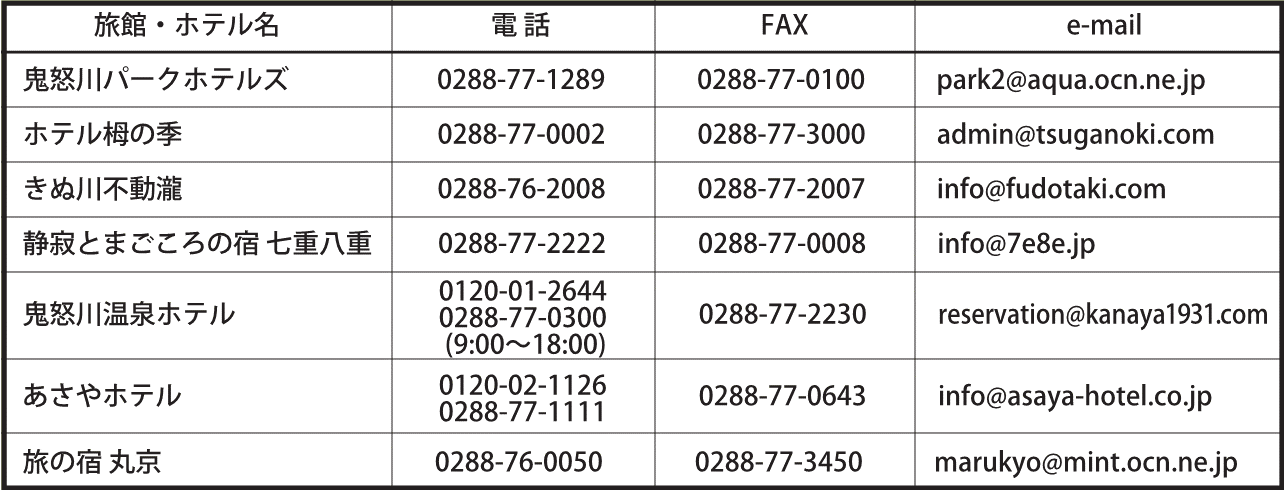 代表者氏名姓名代表者ふりがな代表者電話番号
日中連絡のつく番号自宅：携帯：自宅：携帯：グループ総人数　　　人　　　人障碍者乗車方法□車いすのままで乗車　□車いすを畳んで乗車　□UDタクシーでなくても可□車いすのままで乗車　□車いすを畳んで乗車　□UDタクシーでなくても可宿泊旅館・ホテル名到着日月日到着予定時刻時分（利用電車名）到着駅□鬼怒川温泉駅　□東武日光駅　□ＪＲ日光駅（１番線）□鬼怒川温泉駅　□東武日光駅　□ＪＲ日光駅（１番線）希望コース□Ａ1　□Ａ２　□Ｃ１　□Ｃ２　□Ｃ３□Ａ1　□Ａ２　□Ｃ１　□Ｃ２　□Ｃ３希望観光施設出発日月日出発予定時刻時分（利用電車名）出発駅□鬼怒川温泉駅　□東武日光駅　□ＪＲ日光駅□鬼怒川温泉駅　□東武日光駅　□ＪＲ日光駅希望コース□Ｂ1　□Ｂ２　□Ｄ１　□Ｄ２　□Ｄ３□Ｂ1　□Ｂ２　□Ｄ１　□Ｄ２　□Ｄ３希望観光施設